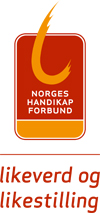 Norges Handikapforbund ØstÅrsmelding 20141. januar – 31. desember 20141.0                                      Regionstyret. Arbeidsutvalget. 1.1	RegionstyretRegionstyret besto i perioden 01.01 - 05.04.14 av følgende medlemmer:	Tove M. Larsen 		regionleder  			Arild Karlsen		1. nestleder, organisatorisk	Tone C. Lillestølen 		2. nestleder, politisk		 Bernt M. Støylen 		1. styremedlem 		 Inger Helene Ruud 		2. styremedlem 		Rune Fosberg		3. styremedlem 		Sonja Sandbakk		4. styremedlem 		Anina Sul Hee Monsrud		1. varamedlem 			Willy K. Aagaard  		2. varamedlem	 			På årsmøtet 5. april 2014, ble følgende regionstyre valgt:	Tove M. Larsen 		regionleder  			- var ikke på valgArild Karlsen		1. nestleder, organisatorisk	- gjenvalgt for 1 årTone C. Lillestølen 		2. nestleder, politisk		 - var ikke på valgBernt M. Støylen 		1. styremedlem 		- gjenvalgt for 1 årWilly K. Aagaard 		2. styremedlem 		- valgt for 1 årKen (Jan Kenrick Glad) Jackson	3. styremedlem 		- valgt for 1 årSonja Sandbakk		4. styremedlem 		- var ikke på valgSimen Aker		1. varamedlem 			- 1 årKjerstin Eilertsen  		2. varamedlem	 		- 1 årEgil Schjolden		3. varamedlem			- 1 år	
Regionleder Tove M. Larsen har hatt permisjon fra alle tillitsverv i NHF Øst hele 2014. 
Styremedlem Rune Fosberg og 1. vara Anina Sul Hee Monsrud hadde permisjon fra høsten 2013 fram til årsmøtet i 2014. Arild Karlsen har vært fungerende regionleder hele 2014.
Ordningen med 2 nestledere har ikke fungert optimalt siden 1.nestleder også har vært fungerende leder hele perioden. Regionstyret har derfor ikke grunnlag til å legge fram evaluering av ordningen på årsmøtet 2015 slik som planlagt.I 2014 har regionstyret avholdt 8 styremøter hvor det har blitt behandlet 77 saker/saksområder.  1.2 	Arbeidsutvalg (AU)
AU skal etter vedtatt delegasjonsreglement bestå av leder og de 2 nestlederne. På grunn av leders permisjon, besto AU i perioden før årsmøtet av fungerende leder/1.nestleder og 2. nestleder. Etter årsmøtet har styremedlem Willy K. Aagaard deltatt på AU-møtene.I 2014 har AU avholdt 12 AU-møter hvor det har blitt behandlet 121 saker/saksområder.Regionkontorleder fungerer som sekretær for regionstyret og AU, og møter med tale- og forslagsrett. 2.0                                                  Regionskontoret
Regionskontoret leide lokaler i Glynitveien 33 i Ski fram til 31.mai. Fra 1. juni har NHF Øst leid 2 kontorer i Galleri Oslo, hos sentraladministrasjonen til NHF. Flytting av regionskontoret fra Ski til Oslo, ble vedtatt av NHF Øst sitt årsmøte 2013 og var økonomisk begrunnet. Areal til kontor og arkiv ble sterkt redusert i nye lokaler. Inventar fra gammelt kontor ble gitt til NHFs lokallag og andre frivillige organisasjoner. Viktige dokumenter fra et omfattende og gammelt papirarkiv ble skannet for elektronisk lagring, mens resten måtte makuleres. Samlokaliseringen med NHF sentralt har gitt ansatte på regionskontoret god tilgang til faglig og sosialt miljø, og ansatte i sentraladministrasjonen mer kjennskap til daglig arbeid i regionen. Regionskontoret har hatt følgende bemanning i 2014:Regionkontorleder 100 % stilling:		Hanne Grimstvedt Organisasjonskonsulent 50 % stilling: 		Ann-Karin Pettersen Regionen ble selvfinansiert i 2010. NHF Øst er IA-bedrift registrert i Akershus.
3.0                                                 Komiteer og utvalg3.1 	Valgkomité
På årsmøtet 5. april 2014, ble følgende valgkomité valgt:Leder:		Evy Gunn Hultberg	LFPS Østfold 		 Medlem:	Johan Sundby		NHF Enebakk Medlem:	Arnfinn Solberg 	NHF Nes/UllensakerMedlem:	Anne-Lise Nilsen 	NHF Sarpsborg		Medlem:	Ole Martin Hernes 	LFS ØstfoldVara:		Magne Haaland 	NHF FredrikstadVara:		Joakim Taaje		NHF SkedsmoVara:		Åse Olsen 		LFN AkershusVara:		Gunnar W. Østland 	LFN AkershusVara:		Anne Karin Johansen	NHF Halden/Aremark	

3.2       Utvalg under regionstyretFor å strukturere arbeidet og øke arbeidskapasiteten, har NHF Øst fordelt arbeidsoppgaver til utvalg og grupper. Utvalgene er sammensatt av regionstyremedlemmer og medlemmer/tillitsvalgte fra lokallag. Personene i utvalgene/gruppene får spesialisert kunnskap og kan sikre kunnskapsnivået i saksbehandlingen. Kontakten med lokallag blir også bedre ved at flere medlemmer er representert inn i de enkelte utvalg. 
Møtehyppigheten har variert utvalgene. I tillegg, eller som alternativ til fysiske møter, har utvalgsmedlemmene arbeidet mye via e-post, og i undergrupper. Rapport fra utvalgenes arbeid er innarbeidet i årsmeldingen.
3.2.1	Organisasjonsutvalg
Oppgave: Studiearbeid og organisasjonsutvikling
Utvalgsmedlemmer:Arild Karlsen 			regionstyret/utvalgslederTone Camilla Lillestølen 		regionstyretKen Jackson			regionstyretJohan Sundby 			NHF EnebakkÅse Olsen			LFN Akershus3.2.2	Interessepolitisk utvalg (IPU)
Oppgave: Interessepolitikk med fokus på universell utforming, (re)habilitering, brukermedvirkning, diskriminerings- og tilgjengelighetsloven, samt likemannstilbudUtvalgsmedlemmer:Tone Camilla Lillestølen 	regionstyret/utvalgslederWilly Aagaard			regionstyretBernt Støylen			regionstyretSonja Sandbakk			regionstyretInger Helene Ruud		regionstyretElin Langdahl			HBF AkershusEvy Gunn Hultberg		LFPS ØstfoldUnni Hegle			NHF Indre ØstfoldRagnhild Skovly Hartviksen	NHF Rygge og Råde3.2.3	RedaksjonsutvalgOppgave: Regionens medlemsblad, hjemmeside og FacebookUtvalgsmedlemmer:Arild Karlsen			regionstyret/utvalgsleder
Bernt Støylen			regionstyretKen Jackson			regionstyretAnne Karin Johansen		NHF Halden/AremarkRagnhild Skovly Hartviksen	NHF Rygge og RådeAnne Sundby			NHF EnebakkAnn-Karin Pettersen		regionskontoret4.0 					KompetansehevingNHF Øst har i 2014 arrangert og tilrettelagt for et betydelig antall kurs og studietilbud. Målet har vært å heve kompetansen på organisasjonsarbeid og interessepolitisk arbeid til beste for lokallagene, regionen, det enkelte medlemmet og andre interesserte.NHF Øst har i 2014 vært engasjert i abeidet for kompetanseheving i NHF på landsbasis. Dette har skjedd ved deltakelse i NHFs sentrale kompetanseutvalg og ved å gi innspill om studiearbeid og landsdekkende kompetanseplan. NHF Øst sine ”Napp-ut” har via RegionNytt blitt sendt ut til medlemmer og andre interesserte ut over regionsgrensen.Kursene i NHF Øst har vært åpent for deltakelse for alle interesserte. Det har vært deltakere fra andre NHF-regioner, fra andre organisasjoner og fra brukerrepresentanter påmeldt fra kommuner.Tematikken i kursene har i stor grad vært rettet inn mot saker som er av felles interesse for organisasjonene i SAFO (Samarbeidsforum for funksjonshemmedes organisasjoner). Det er viktig for NHF Øst at SAFO-representanter i regionen får et likeverdig og bredt kurstilbud.Regionen hatt ansvar for gjennomføring av følgende kurs/studieringer:
 	Organisasjonsutviklingskurs		vår og høst.Kurs for regionstyre			vår og høst.LikemannsopplæringPedagogisk kompetanseOrganisasjonsopplæringKommunikasjonPlan og bygningslovenSamarbeid med andre organisasjonerDatakursBrukermedvirkningFokus på egen landsforeningBrukerstyrt Personlig Assistanse (BPA)Flytte i egen boligNettverksbyggingTotalt har regionen gjennomført 37 kurs/studieringer i 2014 med 389 deltakere. Kursene i 2014 utgjør tilsammen  447 kurstimer. Regionen har samarbeidet med NHF Sarpsborg om ukentlig datakafé hvor alle interesserte kan få opplæring i bruk av PC og dataprogrammer. Regionen disponerer bærbare PC-er og 2 stk. ”kanoner” til gratis utlån til lokallagene som ønsker dataopplæring.Kurs/studieaktiviteten har som tidligere år blitt finansiert med tilskudd fra Helse Sør Øst, Akershus fylkeskommune, Østfold fylkeskommune, AOF, Likepersonmidler og egenandeler.
NHF og AOF har en samarbeidsavtale som regulerer samarbeid mellom organisasjonene på sentralt, region og lokalt nivå. All kursvirksomhet i NHF Øst skjer i samarbeid med, og med støtte fra, AOF Østfold. 4.1 	Prosjektorganisert kompetanseheving. NHF Øst har fått prosjektmidler fra ExtraStiftelsen til å gjennomføre 2 prosjekter. Prosjektene ble igangsatt i 2014 og skal videreføres i 2015.Prosjektet «Fra 7. sans til PC» gir dataopplæring spesielt rettet inn mot det offentliges nettbaserte tjenester og kommunikasjon på området helse og rehabilitering. Formålet er å gi den enkelte bedre oversikt, kontroll og egenstyring som bruker av offentlige tjenester.Prosjektet «Aspiranter og Inspirenter i påvirkning» benytter alternative metoder for opplæring i lokalt interessepolitisk arbeid. Formålet er å øke volumet av aktive medlemmer i organisasjonens formålsarbeid. 5.0 			             Interessepolitisk arbeid. 5.1	Universell utformingNHF Øst blir konsultert i ulike saker knyttet til Plan- og bygningsloven og Diskriminerings- og tilgjengelighetsloven. Medlemmer, tillitsvalgte og regionansatte betjener henvendelser om tolkning av lov og retningslinjer, informasjon om løsninger og muligheter, gjennomgang av plan- og byggetegninger og forespørsler om befaringer. Vi har engasjert oss og gitt uttalelser i konkrete byggesaker, i kommunal planlegging og i saker om tilgjengelig transport. NHF Øst leverte høringsuttalelse til departementet vedr. forslag til endring av byggteknisk forskriftRegionen har i løpet av året gitt råd og veiledning på henvendelser vedrørende utforming av skoler, idrettsgarderobe, svømmebasseng, hoteller, badeplass, naturstier, næringsbygg, heiser- og løfteplattformer, bussholdeplasser, gangveier, fotgjengerfelt og idrettsbane. Der oppfølging og befaring har vært nødvendig, har regionskontoret formidlet kontakt til aktuelt lokallag eller kommunalt råd.5.2   	DiskrimineringNHF Øst har ikke fått tilsendt eller behandlet konkrete saker om diskriminering. Kunnskap om diskriminering og menneskerettigheter er formidlet på kurs/samling om bolig, skole og FN-konvensjonen.5.3	BPA (Brukerstyrt Personlig Assistanse)Regionen har bare fått et par henvendelser om BPA. På regionens kurs om BPA deltok flere brukere som fikk svar på sitt informasjonsbehov. 5.4	LikepersonarbeidRegionens likepersontilbud ytes i hovedsak fra landsforeningenes lokallag i form av telefonsamtaler, oppsøkende virksomhet, samlinger på Lærings- og Mestringssentrene og i grupper under kurs og samlinger. Øvrig tilbud i regionen ytes av tillitsvalgte i form av telefonsamtaler.Det ble i løpet av året tilbudt 2 kurs for regionens likepersoner. Det ene kurset ble arrangert av NHF Oslofjord Vest som ledd i 5 NHF-regioners samarbeid om likepersonaktivitetene. NHF Øst har gitt høringssvar på forslag til nytt strategidokument om likepersonarbeidet i NHF.5.5	TransportTransport har vært mer i fokus i 2014 enn tidligere år. En interpellasjon om manglende tilrettelagt transport i Akershus ble fremmet etter samarbeid mellom NHF Øst og en fylkespolitiker.NHF Oslofjord Vest, NHF Oslo og NHF Øst arbeidet parallelt overfor egne fylkeskommuner for å stoppe løyvetildeling til en utilgjengelig buss med rute mellom Telemark og Akershus.Lokalt regelverk som hindret rullestolbrukere i å bruke buss, ble endret av busselskapet etter aktivt påtrykk av NHF Øst. Krav om universell utforming av transportmateriell, terminaler og holdeplasser har gjentatte ganger blitt fremmet av regionens representant i det fylkeskommunale rådet for funksjonshemmede.Regionen har behandlet flere henvendelser om utilgjengelige busser og togstasjoner, om drosjer som ikke vil ta med rullestolbrukere og om NAVs regelverk vedrørende bilstøtte.5.6	Brukermedvirkning
NHF Øst har brukerrepresentanter i fylkesråd og kommunale råd i Akershus og Østfold, og i råd og utvalg i Helse Sør-Øst (regionalt og lokalt), NAV Akershus og NAV Østfold inkl. hjelpemiddelområdet. NHF Øst er representert i kommunale råd for funksjonshemmede i nesten alle kommuner i regionen.NHF Øst tilbyr skolering og oppfølging av representantene ved kurs og arenaer for erfaringsutveksling. NHF og NFU (Norsk Forbund for Utviklingshemmede) samarbeider gjennom SAFO Øst om alle kurs som er relatert til kompetanseheving av brukerrepresentanter.NHF Øst har laget verktøy til hjelp for brukermedvirkere. Det er laget en enkel handlingsplan som kan brukes av kommunale råd for å konkretisere og målrette arbeidet.  Det er også laget et elektronisk brev med en lang rekke linker til nyttig informasjonsmateriell. Heftet «Håndbok for brukermedvirkere» ble ferdig til bruk i 2014. Heftet er utarbeidet i samarbeid med NHF-regionene Oslo, Innlandet, Oslofjord Vest og Agder.NHF Øst har deltatt i NHFs landsomfattende kartlegging om medlemmenes erfaringer med tekniske hjelpemidler.   
5.7 	Hjelpemiddelmesse 2014Hjelpemiddelmesse 2014 ble arrangert i Ekeberghallen 15-16. oktober med NHF Oslo og NHF Øst som likeverdige arrangører. Messa hadde 53 utstillere og fikk ca. 2100 besøkende. Under messa ble det arrangert 2 seminarer med temaene velferdsteknologi og BPA. Medlemmer fra NHF Øst bidro meget godt med å bemanne NHF sin stand og med øvrig messearbeid. Messearbeidet er tid- og ressurskrevende, men gir utbytte på flere områder; økonomisk, som markedsføring for NHF, som arena for nettverksbygging og som informasjonskilde for fagfolk og brukere av hjelpemidler.6.0					Organisasjonsarbeid61.	Samarbeid med egne og andreRegionen har relativt god kontakt med de fleste lokallagene gjennom ulike kommunikasjonskanaler og ved deltakelse på kurs og andre arrangementer. Fadderordningen skal i tillegg bidra til å knytte mer og direkte kontakt mellom regionstyrets medlemmer og det enkelte lokallag. NHF Øst har tett og godt samarbeid med NHF-regionene Agder, Oslofjord Vest, Oslo og Innlandet.  Samarbeidet omtales som 5R. I 2014 samarbeidet 5R om likepersonarbeid, brukermedvirkningskurs, håndbok for brukermedvirkere og søknad om tilskudd fra Helse Sør Øst. NHF Øst har lagt vekt på å ha direkte og nær kontakt med NHF sentralt. NHFs forbundsleder, generalsekretær og ansatte ved sentraladministrasjonen har deltatt på en lang rekke av arrangementene i NHF Øst. Regionstyret deltok i høst på et møte i NHFs sentralstyre for å informere om arbeidet i regionen.
AOF i Østfold er fortsatt en svært viktig samarbeidspartner når det gjelder økonomi, administrasjon og lærerkrefter i NHF Øst sitt kompetansehevingsarbeid.Gjennom SAFO samarbeider NHF med FNDB (Foreningen Norske Døvblinde) og NFU (Norsk Forbund for Utviklingshemmede). SAFO-samarbeidet foregår på 3 nivåer; SAFO Øst, SAFO Sør Øst og SAFO sentralt. NHF Øst er koordinator for SAFO Øst og tilrettelegger for felles kurstilbud, samt arenaer for dialog mellom SAFO-representanter i Akershus og Østfold.NHF Øst og SAFO Øst leverte i høst høringsinnspill om endring i organisasjonsform og vedtekter for SAFO.
6.2	InformasjonMedlemsblad: NHF Øst sitt medlemsblad RegionNytt utgis 4 gg. pr. år med et opplag på 2.800 blader. Hjemmeside: NHF Øst sin hjemmeside er utdatert og har ikke vært optimal i bruk for leserne eller redaktørene. NHF sentralt arbeider med nye hjemmesider for alle regionene. Dette forventes å være klart våren 2015. Facebook: I første uke av februar 2014 hadde vi 154 som fulgte oss på Facebook og ga oss fire nye "likes". Meldingene våre nådde tilsammen 319 mennesker, og 68 av dem klikket på eller likte dem. Vi bestemte oss for å satse mer på Facebook, og brukte et beskjedent beløp på å betale for promotering av enkelte facebook-oppdateringer. Det er store svingninger i hvor mange vi når hver uke, og den store fremgangen kom da vi engasjerte oss sterkt i debatten rundt forslaget til statsbudsjett i fjor høst. Uken 6-12 oktober nådde vi 16,270 mennesker, av dem engasjerte 1,173 seg og vi fikk 25 nye følgere på siden. Ved utgangen av 2014 hadde vi 246 følgere på Facebook, og nådde normalt godt over tusen mennesker hver uke. Rune Fosberg og Ken Jackson har hatt ansvar for Facebook-siden i perioden.

Alle regionens lokallag, bortsett fra ett, kan nå kontaktes elektronisk. Regionen har i økende grad brukt gruppesendinger på e-post til lokallag og medlemmer.6.3	ØkonomiMed forventet nedgang i offentlig støtte og fra formålsrettet virksomhet, budsjetterte NHF Øst med sterkt reduserte utgifter for 2014. Det ble foretatt kostnadskutt alle steder regionstyret mente det var forsvarlig. De største kuttene ble foretatt ved å redusere bemanningen på regionskontoret fra 200 % til 150 % fra nyåret, og ved å flytte kontoret fra Ski til billigere kontorer i Galleri Oslo i juni. I løpet av året har regionen kontrollert pengebruken nøye. Vi fikk godkjent alle 4 prosjektsøknadene til ExtraStiftelsen, samt at vi har fått en trekningsgevinst fra Extra. Bingoinntektene ble høyere enn forventet selv om vi i 2014 bare fikk spille på 1 formål i motsetning til 2 formål tidligere år. 
Reduserte utgifter og uforutsette inntekter gjør at NHF Øst går ut av 2014 med et overskudd i resultatregnskapet.Siden økonomien holdt seg akseptabel stabil utover året, vedtok regionstyret å ikke aktivt be lokallagene om bidrag til regionen i 2014. Noen lokallag har likevel på eget initiativ gitt bidrag. Disse bidragene har gitt regionen økonomisk ryggdekning til å gjennomføre tiltak vi ellers ikke vill turt å iverksette.Følgende lokallag bidro med pengegave i 2014:NHF Indre Østfold, HBF Østfold, NHF Fredrikstad, NHF Skedsmo, NHF Eidsvoll og LFPS Akershus. 6.4	Medlemmer og lokallagNHF Øst er NHFs største region med 32 lokallag og 2447 betalende medlemmer pr. 31.12.14 (mot 2485 medlemmer pr. 31.12.13). Lokallagene er fordelt med 15 i Akershus, 16 i Østfold og 1 regionsdekkende.
Medlemmene er fordelt med 1638 registrert i Akershus og 911 registrert i Østfold. Nedenstående tall er betalende medlemskap (inkl. sidemedlemmer) pr. lokallag pr. 31.12.2014. Tallene i parentes er økning og nedgang av medlemmer i 2014. Medlemmer i Fotfeilforeningen, AMC og NASPA er inkludert i lokallagenes medlemstall.

NHF Asker	Administrert av NHF Øst i 2014	35 medlemmer (0)NHF Bærum	Leder Inger Helene Ruud	91 medlemmer (-3)NHF Eidsvoll	Leder Marry Johansen	130 medlemmer (+1)NHF Enebakk	Leder Johan Sundby	45 medlemmer (0)NHF Fredrikstad 	Leder Ken Jackson	45 medlemmer (+4)NHF Halden Aremark 	Leder Lill Hansen	101 medlemmer (-5)NHF Indre Østfold	Leder Unni Hegle	50 medlemmer (+1)NHF Lisleby	Leder Gunnar Johannesen	36 medlemmer (0)NHF Moss og Omegn 	Leder Simen Aker	35 medlemmer (-4)NHF Nannestad/Gjerdrum  	Leder Åse Olsen	7 medlemmer (0)NHF Nes/Ullensaker	Leder Tom Fidje	48 medlemmer (-6)NHF Nittedal / Hakadal	Leder Eivind Vinsrud	60 medlemmer (-15)NHF Onsøy 	Leder Egil Eriksen	19 medlemmer (-1)NHF Rygge & Råde	Leder Ragnhild S Hartviksen 	36 medlemmer (+2)NHF Rælingen	Leder Rolf Svendsen	54 medlemmer (-7)NHF Sarpsborg 	Leder Egil Schjolden        	106 medlemmer (+7)NHF Skedsmo	Leder Joakim Taaje	69 medlemmer (0)
NHF Skiptvet 	Leder Inger Johansen	15 medlemmer (-3)NHF Vestby / Ås	Leder Arne Th. Bergersen	42 medlemmer (0)NHFU Øst	Administrert av NHF Øst i 2014	18 medlemmer (+1)
NHF direkte medlemmer		  149 medlemmer  (-6)
(ALF - Arbeidsmiljøskaddes Landsforening)ALF Akershus				Leder Tom Vernang			 40 medlemmer (-1)ALF Østfold				Kontaktperson Terje Holm		 12 medlemmer (0)(HBF - Handikappede Barns Foreldreforening)HBF Akershus				Leder Cathrine Bakken			241 medlemmer (+27)HBF Østfold				Leder Ingunn H Sand Fosser		 97 medlemmer (+3)(LARS - Landsforeningen for Ryggmargsskadde)LARS Øst/Oslo *				Leder i Oslo: Marianne Graham Hjelmen(LFA - Landsforeningen for Amputerte)LFA Oslo/Akershus **                  		Leder i Oslo: Per HovdenLFA Østfold				Leder Kari Jansen			 36 medlemmer (-2)(LFN - Landsforeningen for Nakkeskadde)LFN Akershus				Leder Åse Olsen				 89 medlemmer (-3)LFN Østfold				Leder Jane Anita Jensen			 83 medlemmer (-3)(LFPS - Landsforeningen for Polioskadde)LFPS Akershus				Leder Bernt Støylen			187 medlemmer (-2)LFPS Østfold				Leder Evy Gunn Hultberg		113 medlemmer (+1)(LFS - Landsforeningen for Slagrammede)LFS Oslo/Akershus ***			Leder Oddvar Jacobsen			296 medlemmer-6)LFS Østfold				Leder Randi Overaa			 86 medlemmer (+8)(LKB - Landsforeningen for Kvinner med Bekkenløsningsplager)LKB Akershus****			kontaktperson i Øst: Synne Myhre	LKB Østfold				Leder Anette Simonsen    		 60 medlemmer (-9)*  	LARS Øst/Oslo ligger organisatorisk under NHF Oslo
** 	LFA Oslo/Akershus ligger organisatorisk under NHF Oslo*** 	LFS Oslo/Akershus ligger organisatorisk under NHF Øst
**** 	LKB Akershus ligger organisatorisk under LKB sentralt7.0			Medlemmer i eksterne styrer, råd og utvalgOversikten er ikke fullstendig og ikke gjennomgående korrekt i forhold til hvem de representerer (SAFO, lokallag/regionstyre ol). Hensikten er å gi et bilde av engasjementet hos medlemmer fra NHF Øst. 
Sentralstyret Norges Handikapforbund:
 	Forbundsleder:		Arne Lein, NHF Indre Østfold
Nordiska Handikappförbundet: 	Generalsekretær:	Gunnar Buvik, NHF Sarpsborg Sentralt kontaktutvalg mellom NHF og AOF:
 	Medlem:		Arild Karlsen, NHF Øst
Styret i AOF Norge:
 	Medlem:		Arild Karlsen, NHF Øst
BUFdirs referansegruppe for oppfølging av kommunale og fylkeskommunale råd for f.h. 	Medlem:		Gunnar Buvik, NHF Sarpsborg
NAV brukerutvalg Sentralt (SAFO-oppnevnt): 	Representant: 		Arne Lein, NHF Indre Østfold/sentralstyretNAV brukerutvalg fylke (SAFO-oppnevnt):Akershus: 		Bernt Støylen, NHF Øst Østfold:  		Gunnar Buvik, NHF Sarpsborg
NAV - Brukerutvalget for hjelpemidler (SAFO-oppnevnt):Oslo/Akershus: Representant Geir Eriksen (NHF Skedsmo), vara Jan I. Thorstensen (NHF Skedsmo).Østfold: Representanter Tone Lillestølen (NHF Øst), Yngve Vatn-Pedersen (HBF Østfold) og Evy Gunn Hultberg (LFPS Østfold).  Vara: Tove M. Larsen (NHF Øst) Helse Sør-Øst / Øst, brukerutvalg (SAFO-oppnevnt):Sykehuset Østfold: medlem Willy Aagaard (LFPS Østfold/NHF Øst) Sunnaas Sykehus: medlemmer Thomas Eide (LARS Øst/Oslo) og Odvar Jacobsen (LFS Akershus). 	Nytt sykehus i Østfold: leder Gunnar Buvik (NHF Sarpsborg) og medlem Willy Aagaard (NHF Øst).Bakke Rehabilitering, brukerutvalg:	Leder: Anne Karin Johansen (NHF Halden/Aremark), medlem: Roger Amundsen (LFS Oslo og  	Akershus)Styret i SAFO Øst:Leder: Tone C. Lillestølen (NHF Øst), medlem: Bernt Støylen (NHF Øst), vara: Willy Aagaard (NHF
Øst) og Evy Gunn Hultberg (LFPS Østfold)	Styret i SAFO Sør Øst:
 	Leder: Sverre Bergenholdt, NHF Vestby og ÅsFylkeskommunale råd for mennesker med nedsatt funksjonsevne:
 	Akershus: vara: Geir Eriksen (NHF Skedsmo) og Ann-Karin Pettersen (NHF Øst)	Østfold: Medlem Tove M. Larsen (NHF Øst). Vara: Tone C. Lillestølen (NHF Øst), Hanne Petersen(NHF Rygge og Råde) og Ragnhild S. Hartviksen (NHF Rygge og Råde)Kommunale råd for mennesker med nedsatt funksjonsevne: 
 	For perioden 2011-2015 er NHF Øst representert i 20 av 22 kommuner i Akershus og i 15 av 18 	kommuner i Østfold. NAV lokaltI Østfold har NHF Øst representanter ved NAV kontorene i 5 kommuner. NHF Øst har ikke fullstendig oversikt over all lokal deltakelse.  
NHF Øst har vært representert ved følgende møter og konferanserNHFs regionledersamling, regionkontorledersamlinger, fellessamlinger for ansatte samt egne temakonferanser i regi av NHF sentralt.Budsjettmøte i Østfold fylkeskommuneFellesmøter for NAV Akershus og Østfold og funksjonshemmedes organisasjoner. Konferanser i regi av Fylkesråd for funksjonshemmede.SAFO Øst årsmøteSAFO Sør Øst årsmøteSamlinger og arrangementer i lokallagene9.0 					Sluttord2014 har vært året hvor «vi sto han av» med høy aktivitet på tross av forvarsler om økonomiske utfordringer. Redusert bemanning på regionskontoret har blitt imøtegått med større arbeidsinnsats fra medlemmer og tillitsvalgte. Lokallagene har utført sitt arbeid med uforminsket styrke, og det omfattende kurstilbudet har gitt gode arenaer for økte kunnskaper og sosialt felleskap. NHF Øst er fremfor alt en organisasjon hvor mange dyktige og engasjerte tillitsvalgte og medlemmer aktivt bidrar for felles interessepolitiske og organisatoriske mål.  På vegne av NHF Øst takkes alle våre medlemmer, lokallag, ansatte, NHF sentralt, NHFs regionlag og samarbeidspartnere for øvrig for godt samarbeid og stor innsats.
for Norges Handikapforbund ØstRegionstyret Oslo, 13.mars 2015 	Arild Karlsen	Tone C. Lillestølen 	Willy K. Aagaard	fung. regionleder/ 	2. nestleder - politisk 	styremedlem1. nestleder – organisatorisk		Bernt M. Støylen	Sonja Sandbakk 	Ken (Jan Kenrick Glad) Jackson	styremedlem	styremedlem	styremedlem	Hanne Grimstvedt		 	Regionskontorleder  	                        Øvrige styremedlemmer: Tove M. Larsen (permittert regionleder), Simen Aker (varamedlem), 
                         Kjerstin Eilertsen (varamedlem) og Egil Schjolden (varamedlem)	